Схема размещения нестационарных торговых объектов на территории муниципального образования «Лесколовское сельское поселение» Всеволожского муниципального района Ленинградской области (графическая часть)Д. Хиттолово, ул. Центральная, вблизи уч. 65 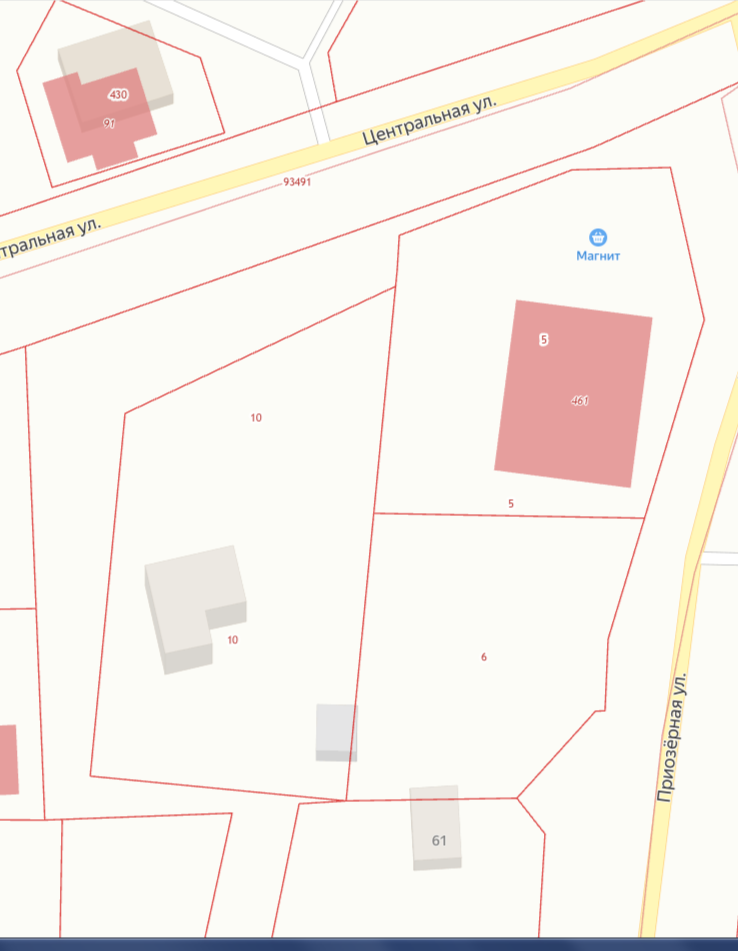                    - проектируемое место НТОДер. Лесколово, ул. Зеленая, вблизи уч. № 58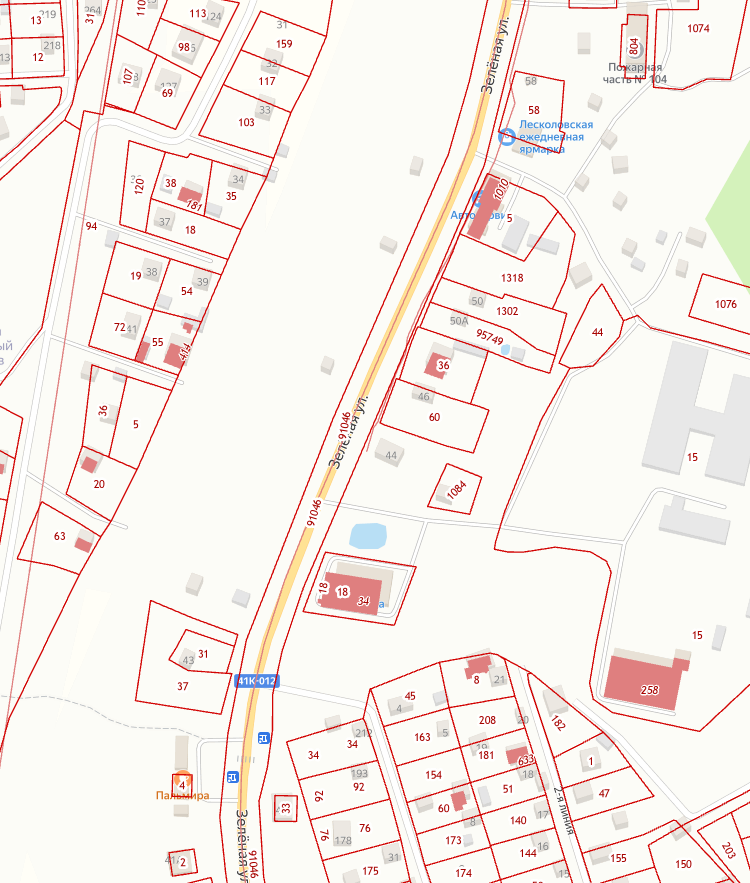                        - существующее место НТО                   - проектируемое место НТОПриложение 1к решению совета депутатов муниципального образования «Лесколовское сельское поселение» Всеволожского муниципального района Ленинградской областиот «27»  мая 2024 г. № 13